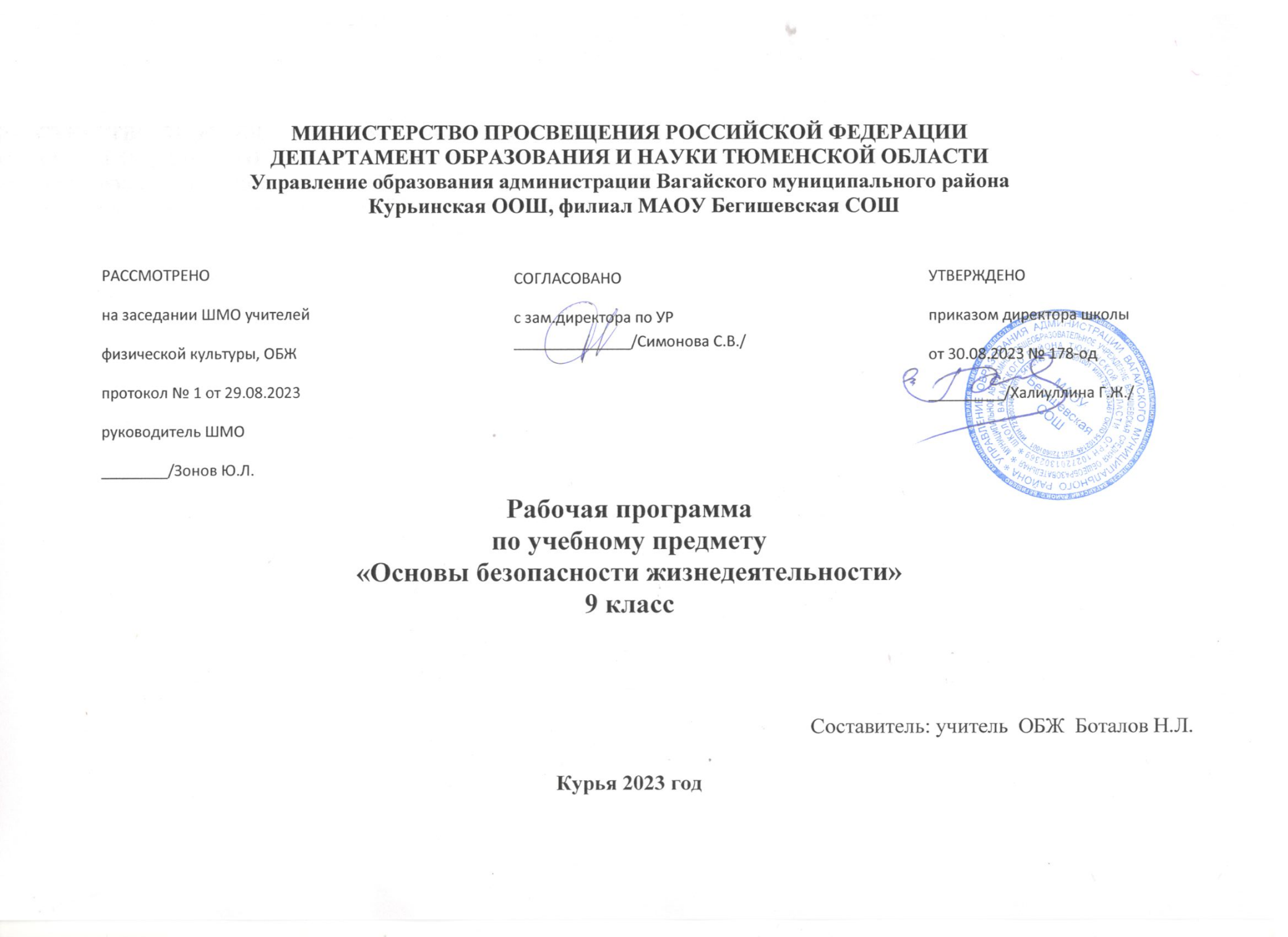 Планируемые результаты освоения программы ОБЖ в 9 классеЛичностными результатами обучения ОБЖ в 9 классе являются: — развитие духовных и физических качеств, обеспечивающих защищенность личных и общественных интересов от внешних и внутренних угроз; — понимание важности сохранения своего здоровья и формирование потребности соблюдения норм здорового образа жизни, осознанно выполнять правила безопасности в конкретной ситуации; — формирование культуры безопасности жизнедеятельности; — воспитание ответственного отношения к сохранению окружающей среды и к жизни человека, а также к своей жизни; воспитание понимания необходимости обеспечения личной и общественной безопасности. Метапредметными результатами обучения ОБЖ в 9 классе являются: — овладение умениями понимать причины возникновения опасных и чрезвычайных ситуаций; анализировать причины возникновения опасности: обобщать и сравнивать, видеть причины опасности и понимать их влияние на человека и окружающую среду; — овладевать навыками безопасного поведения в различных опасных и чрезвычайных ситуациях; оценивать свои поступки; уметь находить пути решения поставленных задач; — моделировать личные подходы к собственной безопасности в нестандартной ситуации; — приобретение личного опыта в поиске необходимой информации, умении анализировать ее и делать выводы; — умение формулировать свои мысли, умение принимать точку зрения собеседника, понимать право существования иного мнения; умение работать в коллективе; — освоение алгоритмов действия в опасной или чрезвычайной ситуации любого характера и формирование умений выполнять необходимые социальные посильные роли в предупреждении, вовремя и при ликвидации последствий чрезвычайных ситуаций раз личного происхождения. Предметные результаты обучения. В результате обучения по представленной программе для 9 класса большинство учащихся будут: Представлять: сущность организационной работы МЧС. Современные средства поражения, их поражающие факторы. Типы и принцип устройства защитных сооружений. Принцип организации и средства мониторинга. Сущность терроризма и его опасность. Существующие направления терроризма и экстремизма. Критерии оценки состояния здоровья. Пути формирования здорового образа жизни. Иметь представление о технике искусственного дыхания и непрямого массажа сердца. Понимать: влияние общей культуры на формирование человека как личности. Важность формирования культуры безопасности жизнедеятельности. Ценность жизни человека. Необходимость обеспечения личной и общественной безопасности. Задачи национальной обороны, государственной и общественной безопасности. По чему вопросы безопасности жизнедеятельности закреп лены законодательно. Сущность терроризма и понимать его опасность. Опасность международного терроризма для национальной безопасности России. Понимать сущность определения понятия «здоровье». Необходимость сохранения здоровья. Зависимость физической культуры и состояния здоровья человека. Знать: главные положения национальной безопасности РФ. Понятие «национальные интересы». Стратегические цели обеспечении национальной безопасности государства. Принципы организации обороны РФ; по рядок призыва на военную службу; главные положения ФЗ РФ «Об обороне»; порядок обязательной подготовки граждан к военной службе. Основные направления государственной политики в области ГО и защиты населения и территории от ЧС. ФЗ РФ, направленные на защиту населения и территорий от ЧС. Структуру и задачи РСЧС. Задачи ГО в мирное и военное время. Средства оповещения. ЧС природного и техногенного характера, их причины возникновения и последствия. Что такое мониторинг и мониторинг ЧС техногенного и природного характера. Как защитить себя при угрозе теракта. О вреде и последствиях курения, алкоголизма и наркомании. Правила поведения при угрозе и проявлении опасных и чрезвычайных ситуаций природного, техногенного и социального характера. Правила оказания первой помощи при ранах, кровотечении, переломах, ожогах. Уметь: работать с различными источниками информации. Анализировать и сопоставлять, делать выводы; принимать решения. Уметь моделировать процессы. Применять полученные знания и навыки на практике. Использовать знания, полученные на уроках биологии, географии, химии, физики. Иметь элементарные навыки в составлении и соблюдении оптимального рациона питания с учетом нагрузок и климатических условий. Составлять индивидуальную программу оздоровления. Оказывать первую помощь при ранах, кровотечении, переломах, ожогах.Содержание учебного курса Основы безопасности личности, общества и государстваГлава 1. Основы комплексной безопасности.Человек и окружающая среда.Экологическая обстановка.Правила безопасности в туристических походах и поездках.Правила поведения в автономных условиях.Информационная безопасность.Глава 2. Защита населения от чрезвычайных ситуаций техногенного характера.Чрезвычайные ситуации техногенного характера.Аварии на различных объектах.Средства индивидуальной и коллективной защиты населения. Глава 3. Основы противодействия терроризму, экстремизму и наркотизму в Российской Федерации.Терроризм и безопасность человека. Международный терроризм и безопасность РоссииГлава 4. Основы медицинских знаний и оказание первой помощи. Основы оказания первой помощи.Основы инфекционных заболеваний и их профилактика.Тематическое планирование 9 класс№ урокаТемаКол-во часов1Человек и окружающая среда.12Защита населения в местах с неблагоприятной экологической обстановкой.13Правила безопасности в туристических походах и поездках14Правила ориентирования на местности и подачи сигналов бедствия15Способы выживания в природе16Информационная безопасность17Чрезвычайные ситуации техногенного характера.18Аварии на радиационно опасных объектах.19Аварии на химически опасных объектах.110Аварии на взрывопожароопасных объектах.111Аварии на железнодорожном транспорте.112Аварии на водном транспорте.113Авиакатастрофы.114Дорожно-транспортные происшествия (ДТП).115Аварии на гидротехнических сооружениях.116Оповещение и информирование населения о чрезвычайных ситуациях и эвакуация населения.117Средства индивидуальной защиты населения.118Средства коллективной защиты населения.119Экстремизм, терроризм, наркотизм.120Объекты и угрозы государственной безопасности.121Личная безопасность при террористических актах. Личная безопасность при похищении или захвате в заложники.122Подросток и противоправная деятельность.123Основы оказания первой помощи.124Первая помощь при остановке сердечной деятельности. Первая помощь при коме и клинической смерти.125Первая помощь при ушибах, растяжениях и вывихах. Первая помощь при переломах.126Первая помощь при кровотечениях.127Первая помощь при ожогах.128Первая помощь при тепловом (солнечном) ударе.129Первая помощь при отморожениях, общем переохлаждении.130Основные неинфекционные и инфекционные  заболевания, их профилактика.131Первая помощь при отравлениях.132Первая помощь при укусах животных, змей и насекомых.133Первая помощь при поражении электрическим током.134Попадание инородного тела в организм человека.1Итого34 ч